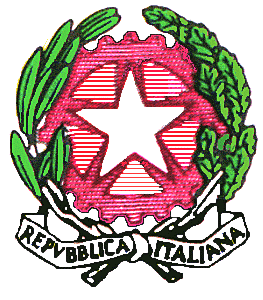   MINISTERO DELL‘ ISTRUZIONEISTITUTO COMPRENSIVO BONO  Via Tirso, 07011 Bono (SS)Tel. 079 790110/Fax 7949254 - www.ics-bono.edu.ite.mail:ssic820006@istruzione.it – ssic820006@pec.istruzione.itC.F. 81000530907Al Dirigente Scolastico -  SEDEDICHIARAZIONE PERSONALE - SISTEMA DELLE PRECEDENZE  ED ESCLUSIONE DALLA GRADUATORIA INTERNA D’ISTITUTO DICHIAROSotto la mia responsabilità, ai sensi del DPR n. 445 del 28/12/00 come modificato ed integrato dall’art. 15 della Legge 16/01/03 n. 3, ai fini dell’attribuzione del punteggio e per beneficiare delle specifiche disposizioni di legge, contenute nell’OM sulla mobilità del personale docente ed educativo a T.I. della scuola, e nel CCNI sulla mobilità:di essere beneficiario/a delle precedenze previste al seguente punto -  SISTEMA DELLE PRECEDENZE  ED ESCLUSIONE DALLA GRADUATORIA INTERNA D’ISTITUTO CHIEDOPertanto l’esclusione della graduatoria interna di istituto ai sensi della normativa vigenteALLEGODocumentazione e certificazione Le documentazioni e le certificazioni sono agli atti della scuola e vigenti alla data attualeBono____/____/____                                                                                                                                                                        FIRMA_________________________________1. SISTEMA DELLE PRECEDENZE.Le precedenze riportate nel presente articolo sono raggruppate sistematicamente per categoria e sono funzionalmente inserite, secondo il seguente ordine di priorità, nelle sequenze operative delle quattro fasi della mobilità territoriale per le quali trovano applicazione. Per ogni tipo di precedenza sottoelencata viene evidenziata la fase o le fasi del movimento a cui si applica. In caso di parità di precedenza e di punteggio, prevale chi ha maggiore anzianità anagrafica.I) DISABILITA’ E GRAVI MOTIVI DI SALUTENelle operazioni di mobilità territoriale e professionale, indipendentemente dal comune o dalla provincia di provenienza dell’interessato, viene riconosciuta una precedenza assoluta nella fase A di cui all’art 6, a tutto il personale docente, compreso quello immesso in ruolo nelle fasi del piano straordinario di assunzioni, che si trovi, nell’ordine, in una delle seguenti condizioni:1) personale scolastico docente non vedente (art. 3 della Legge 28 marzo 1991 n. 120);2) personale emodializzato (art. 61 della Legge 270/82). II) PERSONALE TRASFERITO D’UFFICIO NEGLI ULTIMI OTTO ANNI RICHIEDENTE IL RIENTRO NELLA SCUOLA O ISTITUTO DI PRECEDENTE TITOLARITA’Il personale scolastico trasferito d’ufficio o a domanda condizionata, anche su tipologia diversa di posto (comune e/o cattedra, sostegno) ha diritto al rientro con precedenza nella scuola, circolo o istituto da cui è stato trasferito in quanto soprannumerario, qualora la relativa cattedra o posto si renda disponibile per i movimenti relativi ad uno degli anni scolastici dell’ottennio successivo al provvedimento suddetto. Tale precedenza è subordinata all’aver presentato domanda condizionata. (6) (7)La precedenza in esame si applica alla fase A punto 1 dei trasferimenti, anche se il richiedente è titolare in un comune diverso da quello della scuola, circolo o istituto richiesto. Detta precedenza opera esclusivamente nell’ambito della provincia e della tipologia di titolarità al momento dell’avvenuto trasferimento d’ufficio o a domanda condizionata (posto comune e/o cattedra, posto di sostegno). Non opera, quindi, nei casi di modifica della provincia di titolarità per mobilità professionale o mobilità territoriale interprovinciale.Tale precedenza spetta a condizione che gli interessati abbiano prodotto domanda per ciascun anno dell’ottennio e che richiedano, come prima preferenza la scuola, circolo o istituto dove erano titolari, o preferenze sintetiche (comune o distretto) comprensive di tale scuola, circolo o istituto. A tali fini il personale scolastico interessato deve riportare nella apposita casella del modulo-domanda la denominazione ufficiale della scuola, circolo o istituto da cui è stato trasferito quale soprannumerario, nonché compilare la relativa “dichiarazione di servizio continuativo”, facente parte dell’apposito allegato all’O.M. o del modello predisposto per le istanze on line. Nel caso di espressione di preferenza sintetica la precedenza in esame ha effetto limitatamente alla istituzione scolastica dove l’interessato era titolare, la quale verrà esaminata prioritariamente rispetto alle altre istituzioni scolastiche comprese nella preferenza sintetica. Per le altre preferenze comprese nel comune a cui appartiene la scuola di precedente titolarità gli interessati usufruiscono della precedenza di cui al successivo punto IV). L’adempimento inerente alla dichiarazione richiesta per usufruire della precedenza per il rientro nella scuola, circolo o istituto di precedente titolarità risulta assolto con la presentazione della dichiarazione per la continuità di servizio il cui facsimile è riportato nell’apposito allegato all’O.M. dei trasferimenti o predisposto per le istanze on line, purché in essa si faccia esplicito riferimento alla scuola dalla quale si è stati trasferiti d’ufficio o a domanda condizionata ed all’anno in cui è avvenuto il predetto trasferimento. Qualora l’interessato ometta di indicare la scuola, il circolo o l'istituto o centro territoriale riorganizzato nei centri provinciali per l’istruzione degli adulti ai sensi di quanto disposto dal D.P.R. 29 ottobre 2012 n. 263, da cui è stato trasferito nell'ultimo ottennio, nell'apposita casella del modulo-domanda, oppure non alleghi la dichiarazione di cui sopra, perde il diritto alla precedenza. Per quanto attiene ai centri per l’istruzione e la formazione dell’età adulta il personale interessato dovrà indicare il centro territoriale competente del distretto da cui è stato trasferito nell'ultimo ottennio.Per la scuola primaria, tranne il caso di scuola speciale, la precedenza in esame è assegnata al circolo che comprende il plesso dal quale il docente beneficiario della precedenza è stato trasferito d’ufficio o a domanda condizionata nell’ultimo ottennio (1). Nella scuola dell’infanzia la precedenza di cui al presente comma è parimenti assegnata al circolo che comprende la scuola dalla quale il docente beneficiario di detta precedenza è stato trasferito d’ufficio o a domanda condizionata nell’ultimo ottennio (2).L'utilizzazione in altra scuola del personale in soprannumero nella scuola di titolarità o il trasferimento del personale in quanto in soprannumero, non interrompe la continuità del servizio, qualora il personale interessato richieda, in ciascun anno dell’ottennio successivo, il trasferimento nella scuola di precedente titolarità ovvero nel comune. Analogamente avviene nel caso in cui il personale soprannumerario trasferito d'ufficio o a domanda condizionata, o rimasto in soprannumero sulla provincia, ottenga l'assegnazione provvisoria, qualora il medesimo richieda, in ciascun anno dell’ottennio, il rientro nella scuola di precedente titolarità ovvero nel comune. Qualora il predetto rientro nella scuola di precedente titolarità non sia stato possibile nell’ottennio in questione, il punteggio relativo alla continuità del servizio è riferito esclusivamente agli anni di servizio maturati nella scuola o istituto di attuale titolarità. Si precisa che il punteggio in questione viene riconosciuto sia per la formulazione della graduatoria interna di istituto ai fini dell’individuazione del soprannumerario da trasferire d’ufficio, sia per l’attribuzione del punteggio con cui il medesimo personale partecipa ai trasferimenti d’ufficio, qualora venga individuato come soprannumerario, in base alla predetta graduatoria, nella scuola o istituto di attuale titolarità. La continuità del servizio nella scuola o istituto di precedente titolarità viene altresì riconosciuta, nell’ottennio, al docente trasferito d’ufficio o a domanda condizionata dalla predetta scuola o istituto ai posti della dotazione provinciale, qualora l’interessato richieda, in ciascun anno dell’ottennio successivo, il trasferimento nella scuola di precedente titolarità ovvero nel comune. Il personale, trasferito d’ufficio o a domanda condizionata nell’ottennio, che risulti perdente posto nella scuola di attuale titolarità, qualora presenti domanda condizionata per rimanere in detta scuola, non può usufruire nello stesso anno della precedenza per il rientro nella scuola di precedente titolarità ma mantiene il punteggio di continuità complessivamente accumulato. Ciò in quanto la domanda di trasferimento condizionata al permanere della situazione di perdente posto prevale rispetto alla richiesta di trasferimento in altre sedi, ivi compreso il rientro nella scuola di precedente titolarità.Permane, tuttavia, anche negli anni successivi, mantenendo il punteggio di continuità, il diritto al rientro nella scuola e nel comune di precedente titolarità, entro i limiti dell’ottennio iniziale.Nei riguardi del personale scolastico soprannumerario trasferito d’ufficio senza aver prodotto domanda o trasferito a domanda condizionata, che richieda come prima preferenza in ciascun anno dell’ottennio il rientro nella scuola di precedente titolarità, l’aver ottenuto nel corso dell’ottennio il trasferimento per altre preferenze espresse nella domanda non interrompe la continuità del servizio e non fa perdere il diritto alla precedenza e al punteggio aggiuntivo.III) PERSONALE CON DISABILITA’ E PERSONALE CHE HA BISOGNO DI PARTICOLARI CURE CONTINUATIVENel contesto delle procedure dei trasferimenti, e nell’ambito di ciascuna delle quattro fasi, viene riconosciuta la precedenza, nell’ordine, al personale scolastico che si trovi nelle seguenti condizioni:1) disabili di cui all'art. 21, della legge n. 104/92, richiamato dall'art. 601 del D.L.vo n. 297/94, con un grado di invalidità superiore ai due terzi o con minorazioni iscritte alle categorie prima, seconda e terza della tabella "A" annessa alla legge 10 agosto 1950, n. 648;2) personale (non necessariamente disabile) che ha bisogno per gravi patologie di particolari cure a carattere continuativo (ad esempio chemioterapia); detto personale ha diritto alla precedenza per tutte le preferenze espresse nella domanda, a condizione che la prima di tali preferenze sia relativa all’ambito corrispondente al comune in cui esista un centro di cura specializzato, tale precedenza opera nella fase comunale solo tra distretti diversi dello stesso comune.3) personale appartenente alle categorie previste dal comma 6, dell'art. 33 della legge n. 104/92, richiamato dall'art. 601, del D.L.vo n. 297/94.Il personale, di cui ai punti 1) e 3), fermo restando il diritto a fruire della precedenza se partecipa ai movimenti, può usufruire di tale precedenza nell'ambito e per la provincia in cui è ubicato il comune di residenza, a condizione che abbia espresso come prima preferenza il predetto comune di residenza oppure una o più  istituzioni scolastiche comprese in esso.Qualora la domanda preveda l’indicazione di ambiti territoriali andrà indicato per primo l’ambito corrispondente al predetto comune di residenza oppure alla parte di esso necessaria per l’assistenza.IV) PERSONALE TRASFERITO D’UFFICIO NEGLI ULTIMI OTTO ANNI RICHIEDENTE IL RIENTRO NEL COMUNE DI PRECEDENTE TITOLARITA’Il personale scolastico beneficiario della precedenza per il rientro nella scuola, circolo o istituto di precedente titolarità di cui al precedente punto II) ha titolo, con precedenza rispetto ai movimenti della fase A tra comuni della stessa provincia, a rientrare a domanda, nell’ottennio successivo al trasferimento d’ufficio, nel comune di precedente titolarità o, qualora non esistano posti richiedibili in detto comune, in quello più vicino secondo le apposite tabelle di viciniorietà (3). Detta precedenza opera esclusivamente nell’ambito della tipologia di titolarità al momento dell’avvenuto trasferimento d’ufficio (posto comune e/o cattedra, posto di sostegno). Per fruire di tale precedenza gli interessati dovranno indicare nell'apposito riquadro del modulo domanda la scuola o il comune dal quale sono stati trasferiti d'ufficio o, in assenza di posti ivi richiedibili (4), il comune più vicino secondo le tabelle di viciniorietà. Per il citato ottennio è attribuito il punteggio previsto per la continuità di servizio. A tale scopo dovrà essere attestato, con apposita dichiarazione personale, l'anno del trasferimento d'ufficio (5) (7).Alle stesse condizioni, tale precedenza viene riconosciuta al personale trasferito in quanto soprannumerario nei centri per l’istruzione e la formazione dell’età adulta, per il rientro nel comune del centro territoriale riorganizzato nei centri provinciali per l’istruzione degli adulti ai sensi di quanto disposto dal D.P.R. 29 ottobre 2012 n. 263, competente del distretto dal quale è stato trasferito nell'ultimo ottennio, considerando a tali fini le cattedre disponibili nel comune.Per il personale trasferito d'ufficio, senza aver prodotto alcuna domanda, o a domanda condizionata in altro comune in quanto soprannumerario a livello distrettuale su posti per l’istruzione e la formazione dell’età adulta, nel caso di distretto intercomunale, per comune di precedente titolarità, si intende il comune sede di distretto.Il personale, trasferito d’ufficio o a domanda condizionata nell’ottennio, che risulti perdente posto nel comune di attuale titolarità, qualora presenti domanda condizionata per rimanere nella scuola di titolarità, non può usufruire nello stesso anno della precedenza per il rientro nel comune di precedente titolarità ma mantiene il punteggio di continuità complessivamente accumulato. Ciò in quanto la domanda di trasferimento condizionata al permanere della situazione di perdente posto prevale rispetto alla richiesta di trasferimento in altre sedi, ivi compreso il rientro nel comune di precedente titolarità.Permane, tuttavia, anche negli anni successivi, mantenendo il punteggio di continuità, il diritto al rientro nella scuola e nel comune di precedente titolarità, entro i limiti dell’ottennio iniziale.Nei riguardi del personale scolastico soprannumerario trasferito d’ufficio senza aver prodotto domanda o trasferito a domanda condizionata, che richieda come prima preferenza in ciascun anno dell’ottennio il rientro nel comune di precedente titolarità, l’aver ottenuto nel corso dell’ottennio il trasferimento per altre preferenze espresse nella domanda non interrompe la continuità del servizio e non fa perdere il diritto alla precedenza e al punteggio aggiuntivo.V) ASSISTENZA AL CONIUGE, ED AL FIGLIO CON DISABILITA’; ASSISTENZA DA PARTE DEL FIGLIO REFERENTE UNICO AL GENITORE CON DISABILITA’; ASSISTENZA DA PARTE DI CHI ESERCITA LA TUTELA LEGALENella fase A punto 1 solo tra distretti diversi dello stesso comune e nelle fasi successive dei trasferimenti viene riconosciuta, in base all’art. 33 commi 5 e 7 della L. 104/92, richiamato dall’art. 601 del D.L.vo n. 297/94, la precedenza ai genitori anche adottivi del disabile in situazione di gravità.Qualora entrambi i genitori siano impossibilitati a provvedere all’assistenza del figlio disabile grave perché totalmente inabili, viene riconosciuta la precedenza, alla stregua della scomparsa di entrambi i genitori, anche ad uno dei fratelli o delle sorelle, in grado di prestare assistenza, conviventi di soggetto disabile in situazione di gravità o a chi, individuato dall’autorità giudiziaria competente, esercita tale tutela.Successivamente tale precedenza viene riconosciuta  per l’assistenza al coniuge e, limitatamente alla fase A al solo figlio individuato come referente unico che presta assistenza al genitore disabile in situazione di gravità.In caso di figlio che assiste un genitore in qualità di referente unico, la precedenza viene riconosciuta in presenza di tutte le sottoelencate condizioni:documentata  impossibilità del coniuge di provvedere all’assistenza per motivi oggettivi;documentata impossibilità, da parte di ciascun altro figlio di effettuare l’assistenza al genitore disabile in situazione di gravità per ragioni esclusivamente oggettive, tali da non consentire l’effettiva assistenza nel corso dell’anno scolastico. La documentazione rilasciata dagli altri figli non è necessaria laddove il figlio richiedente la precedenza in qualità di referente unico, sia anche l’unico figlio convivente con il genitore disabile. Tale situazione di convivenza deve essere documentata dall’interessato con dichiarazione personale sotto la propria responsabilità, redatta ai sensi delle disposizioni  contenute nel D.P.R. 28.12.2000, n. 445 e successive modifiche ed integrazioni (8).essere anche l’unico figlio che ha chiesto di fruire periodicamente nell’anno scolastico in cui si presenta la domanda di mobilità, dei 3 giorni di permesso retribuito mensile per l’assistenza (9) ovvero del congedo straordinario ai sensi dell’art. 42 comma 5 del D.L.vo 151/2001.In assenza anche di una sola delle suddette condizioni per il figlio referente unico che assiste un genitore in presenza di coniuge o di altri figli, la precedenza nella mobilità provinciale prevista dalla L. 104/92 potrà essere fruita esclusivamente nelle operazioni di assegnazione provvisoria.Il personale scolastico appartenente ad una delle predette categorie beneficia della precedenza limitatamente ai trasferimenti all’interno e per la provincia o diocesi, per gli insegnanti di religione cattolica, che comprende il comune ove risulti domiciliato il soggetto disabile ed a condizione che abbia espresso il predetto comune o distretto sub comunale in caso di comuni con più distretti. Tale precedenza permane anche nel caso in cui, prima del predetto comune o distretto sub comunale, siano indicate una o più istituzioni scolastiche comprese in essi. Detta precedenza si applica anche alla fase A punto 1 dei trasferimenti, alle condizioni di cui sopra, limitatamente ai comuni con più distretti.In assenza di posti richiedibili nel comune ove risulti domiciliato il soggetto disabile è obbligatorio indicare il comune o ambito viciniore a quello del domicilio dell’assistito con posti richiedibili (8).L’indicazione della preferenza sintetica per l’intero comune di ricongiungimento, ovvero per il distretto scolastico del domicilio, per i comuni suddivisi in più distretti, o qualora la domanda preveda l’indicazione di ambiti territoriali andrà indicato per primo l’ambito corrispondente al predetto comune di residenza oppure alla parte di esso necessaria per l’assistenza.La mancata indicazione del comune o distretto o ambito territoriale di ricongiungimento preclude la possibilità di accoglimento da parte dell’ufficio della precedenza sia per il comune (o distretto) che per eventuali preferenze relative ad altri comuni, ma non comporta l’annullamento dell’intera domanda. Pertanto, in tali casi, le preferenze espresse saranno prese in considerazione solo come domanda volontaria senza diritto di precedenza.Nei trasferimenti interprovinciali è riconosciuta la precedenza ai soli genitori, anche adottivi, o a chi, individuato dall’autorità giudiziaria competente, esercita legale tutela e successivamente  al coniuge del disabile in situazione di gravità, obbligati all’assistenza. Il figlio che assiste il genitore in situazione di gravità ha diritto ad usufruire della precedenza tra provincie diverse esclusivamente nelle operazioni di assegnazione provvisoria, fermo restando il diritto a presentare la domanda di mobilità.La particolare condizione fisica che dà titolo alla precedenza di cui al presente punto V) nella mobilità a domanda deve avere carattere permanente. Tale disposizione non trova applicazione nel caso dei figli disabili.Per beneficiare della precedenza prevista dall’art. 33, della legge n. 104/92, gli interessati dovranno produrre apposita certificazione secondo le indicazioni riportate nella O.M. La predetta certificazione deve essere prodotta contestualmente alla domanda di trasferimento.VI) PERSONALE CONIUGE DI MILITARE O DI CATEGORIA EQUIPARATA In base al disposto dell’art. 17, legge 28.07.1999 n. 266 e dell’art. 2, legge 29/03/2001 n. 86, il personale scolastico coniuge convivente rispettivamente del personale militare cui viene corrisposta l'indennità di pubblica sicurezza e che si trovi nelle condizioni previste dalle citate norme, ha titolo, nell'ambito della fase dei trasferimenti intercomunali, alla precedenza nel trasferimento ai comuni richiesti a condizione che la prima preferenza espressa nel modulo domanda si riferisca alla sede nella quale è stato trasferito d'ufficio il coniuge, ovvero abbia eletto domicilio all’atto del collocamento in congedo, in mancanza di istituzioni scolastiche richiedibili, al comune viciniore. Analoga precedenza è loro riconosciuta, nella fase dei trasferimenti interprovinciali ai fini del trasferimento nella provincia ed alle sedi residue dopo i trasferimenti nell'ambito di tale provincia. Tale precedenza, pertanto, non si applica ai movimenti comunali della fase A dei trasferimenti ed alla mobilità professionale. Per fruire di tale precedenza gli interessati dovranno contrassegnare l'apposita casella del modulo domanda ed allegare la documentazione prevista dell’OMI beneficiari di tale precedenza, nel solo caso di trasferimento d’ufficio del coniuge, possono presentare domanda di movimento oltre i termini previsti dalle presenti disposizioni nel caso in cui il trasferimento del coniuge avvenga dopo la scadenza di detti termini. Tali domande non possono, comunque, essere inoltrate oltre le scadenze rispettivamente previste, per ogni categoria di personale e per ogni ordine e grado di scuola, dall’O.M. sulla mobilità del personale scolastico.Dopo tali scadenze, infatti, le predette esigenze di ricongiungimento al coniuge trasferito, possono essere esaminate solo in sede di operazioni di assegnazione provvisoriaVII) PERSONALE CHE RICOPRE CARICHE PUBBLICHE NELLE AMMINISTRAZIONI DEGLI ENTI LOCALIIl personale chiamato a ricoprire cariche pubbliche nelle amministrazioni degli enti locali a norma della legge 3.8.1999, n. 265 e del D.L.vo 18/08/2000 n. 267, durante l’esercizio del mandato, ha titolo, nei trasferimenti intercomunali, alla precedenza nel trasferimento, purché venga espressa come prima preferenza la sede ove espleta il proprio mandato amministrativo. Analoga precedenza e con i predetti criteri, è loro riconosciuta, nella fase dei trasferimenti interprovinciali ai fini del trasferimento nella sede della provincia di espletamento del proprio mandato amministrativo. Tale precedenza, pertanto, non si applica ai movimenti comunali della fase A dei trasferimenti ed alla mobilità professionale.L’esercizio del mandato deve sussistere entro dieci giorni prima del termine ultimo di comunicazione al SIDI delle domande.Al termine dell’esercizio del mandato, qualora il trasferimento sia avvenuto avvalendosi della precedenza in questione, detto personale rientra nella scuola o provincia in cui risultava titolare o assegnato prima del mandato e, in caso di mancanza di posti, viene individuato quale soprannumerario.VIII) PERSONALE CHE RIPRENDE SERVIZIO AL TERMINE DELL’ASPETTATIVA SINDACALE DI CUI AL C.C.N.Q. SOTTOSCRITTO IL 7/8/1998 Il personale che riprende servizio al termine dell’aspettativa sindacale di cui al C.C.N.Q. sottoscritto il 7/8/1998 ha diritto alla precedenza nella fase interprovinciale dei trasferimenti per la provincia ove ha svolto attività sindacale e nella quale risulta domiciliato da almeno tre anni.Tale precedenza non si applica alla fase A dei trasferimenti ed alla mobilità professionale.Il possesso del requisito per beneficiare della predetta precedenza deve essere documentato mediante dichiarazione sotto la propria responsabilità, redatta ai sensi delle disposizioni contenute nel D.P.R. 28.12.2000, n. 445 e successive modifiche ed integrazioni.2. ESCLUSIONE DALLA GRADUATORIA D’ISTITUTO PER L’INDIVIDUAZIONE DEI PERDENTI POSTO.a) I docenti beneficiari delle precedenze previste ai punti I), III), V) e VII) di cui al comma 1 del presente articolo e riconosciute alle condizioni ivi indicate, non sono inseriti nella graduatoria d'istituto per l'identificazione dei perdenti posto da trasferire d'ufficio, a meno che la contrazione di organico non sia tale da rendere strettamente necessario il loro coinvolgimento (es. soppressione della scuola, ecc.). A tal proposito si precisa che:L’esclusione dalla graduatoria interna per i beneficiari della precedenza di cui al punto V si applica solo se si è titolari in scuola ubicata nella stessa provincia del domicilio dell’assistito.Qualora la scuola di titolarità sia in comune diverso o distretto sub comunale diverso da quello dell’assistito, l’esclusione dalla graduatoria interna per l’individuazione del perdente posto si applica solo a condizione che sia stata presentata, per l’anno scolastico 2016/17, domanda volontaria di trasferimento per l’intero comune o distretto sub comunale del domicilio dell’assistito o, in assenza di posti richiedibili, per il comune o il distretto sub comunale viciniore a quello del domicilio dell’assistito con posti richiedibili (4).Quanto sopra non si applica qualora la scuola di titolarità comprenda sedi (plessi, sezioni associate) ubicate nel comune o distretto sub comunale del domicilio del familiare assistito.L’esclusione di cui al punto V) in caso di assistenza al coniuge o ai figli con disabilità si applica anche in caso di patologie modificabili nel tempo (certificazione di disabilità “rivedibile”) purché la durata del riconoscimento travalichi il termine di scadenza per la presentazione delle domande di mobilità volontaria.Per gli amministratori degli Enti Locali tale esclusione va applicata solo durante l’esercizio del mandato amministrativo e solo se titolari nella stessa provincia in cui si è amministratore degli EE.LL.Nel caso in cui la contrazione di organico sia tale da rendere necessario anche il coinvolgimento delle predette categorie, il personale in questione sarà graduato seguendo l’ordine di cui sopra.b) Il personale beneficiario delle precedenze di cui ai punti III), V) e VII) non inserito nella graduatoria d'istituto per l'identificazione dei perdenti posto, è tenuto a dichiarare, entro i 10 giorni antecedenti il termine ultimo di comunicazione al SIDI delle domande di trasferimento, il venir meno delle condizioni che hanno dato titolo all’esclusione da tale graduatoria.In tali casi il dirigente scolastico è tenuto a riformulare immediatamente la graduatoria di istituto e a notificare agli interessati e all’ufficio territorialmente competente le eventuali nuove posizioni di soprannumero. Per quanto concerne la riammissione nei termini per la presentazione delle domande, si applicano i successivi artt. 20 comma 5 e 22 comma 103. CAMPO DI APPLICAZIONE DEL SISTEMA DELLE PRECEDENZEa) Le precedenze comuni di cui al comma 1 del presente articolo sono riconosciute solo nelle operazioni di mobilità volontaria. Esse, invece, non sono riconosciute ai fini della riassegnazione del personale a seguito di dimensionamento b) Le precedenze comuni di cui al comma 2 sono riconosciute solo ai fini dell’esclusione dalla graduatoria d’istituto per l’individuazione dei perdenti posto, compresa l’individuazione del perdente posto a seguito di dimensionamento.c) In riferimento a quanto previsto al precedente art. 12 comma 18, il diritto all’esclusione dei beneficiari delle precedenze di cui al comma 2 dalla graduatoria per l’attribuzione della cattedra orario esterna costituitasi ex novo, si applica esclusivamente per le cattedre orario costituite tra scuole di comuni diversi (o distretti sub comunali diversi).4. DECADENZA DAL BENEFICIO DELLE PRECEDENZEIl personale beneficiario delle precedenze di cui al presente articolo è tenuto a dichiarare, entro i 10 giorni antecedenti il termine ultimo di comunicazione al SIDI delle domande di trasferimento, il venir meno delle condizioni che hanno dato titolo a tali precedenze.__________________1) I docenti della scuola primaria che intendano usufruire della precedenza per il rientro nell’istituto di precedente titolarità, su un posto dell’organico del medesimo, devono indicare, nell’apposita casella del modulo domanda, il codice e la denominazione del plesso sede di organico di istituto.2) I docenti della scuola dell’infanzia che intendano usufruire della precedenza per il rientro nel circolo di precedente titolarità, su un posto dell’organico del medesimo, devono indicare, nell’apposita casella del modulo domanda, il codice e la denominazione del circolo sede dell’organico di scuola dell’infanzia in cui hanno diritto alla precedenza3) Il personale scolastico, titolare di istituzione scolastica sita nel comune di nuova istituzione, ha titolo a rientrare nel comune di precedente titolarità per un ottennio a partire dall'anno scolastico successivo a quello di entrata in vigore della legge regionale istitutiva del nuovo comune.4) Per posto richiedibile si intende l'esistenza nel comune di una istituzione scolastica corrispondente al ruolo di appartenenza dell’interessato, a prescindere dall'effettiva vacanza di un posto o di una cattedra assegnabile per trasferimento al medesimo.5) In caso di più aventi diritto, la precedenza viene attribuita secondo l'ordine di graduatoria indipendentemente dall'anno scolastico di trasferimento per soppressione di posto o cattedra.6) E’ equiparato il personale perdente posto trasferito d’ufficio senza aver presentato domanda.7) L’obbligo quinquennale di permanenza su posto di sostegno non si applica nei confronti dei docenti trasferiti a domanda condizionata in quanto soprannumerari da posto comune o cattedra a posto di sostegno o DOS nella scuola secondaria di secondo grado.8) Si riconduce il concetto di convivenza a tutte le situazioni in cui sia il disabile che il soggetto che lo assiste abbiano la residenza nello stesso comune, riferita allo stesso indirizzo: stesso numero civico anche se interni diversi (Circolare Ministero del Lavoro e delle Politiche Sociali, 18 febbraio 2010, prot. 3884).9)Qualora la certificazione della situazione di grave disabilità, di cui all’OM  venga rilasciata successivamente al 1° settembre dell’anno scolastico di riferimento, sono valide anche le richieste finalizzate alla fruizione dei 3 giorni di permesso mensile retribuito presentate successivamente all’inizio dell’anno scolastico, purché entro i termini di scadenza previsti per le domande di mobilità.ART. 14 - ASSISTENZA AI FAMILIARI DISABILIIl personale scolastico (parente, affine o affidatario) che intende assistere il familiare ai sensi dell’art. 33, commi 5 e 7, della legge n. 104/92, in qualità di referente unico, non è destinatario di una precedenza nell’ambito delle operazioni di mobilità; al fine di realizzare l’assistenza al familiare disabile, il personale interessato partecipa alle operazioni di assegnazione provvisoria, usufruendo della precedenza che sarà prevista dal CCNI sulla mobilità annuale.Il/la sottoscritto/anato/aIlresidente aIn via/piazza/n. civico□docente □I) DISABILITA’ E GRAVI MOTIVI DI SALUTE□1) personale scolastico docente non vedente (art. 3 della Legge 28 marzo 1991 n. 120);□I) DISABILITA’ E GRAVI MOTIVI DI SALUTE□2) personale emodializzato (art. 61 della Legge 270/82). □III) PERSONALE CON DISABILITA’ E PERSONALE CHE HA BISOGNO DI PARTICOLARI CURE CONTINUATIVE.□1) disabili di cui all'art. 21, della legge n. 104/92, richiamato dall'art. 601 del D.L.vo n. 297/94, con un grado di invalidità superiore ai due terzi o con minorazioni iscritte alle categorie prima, seconda e terza della tabella "A" annessa alla legge 10 agosto 1950, n. 648;□III) PERSONALE CON DISABILITA’ E PERSONALE CHE HA BISOGNO DI PARTICOLARI CURE CONTINUATIVE.□2) personale (non necessariamente disabile) che ha bisogno per gravi patologie di particolari cure a carattere continuativo (ad esempio chemioterapia); detto personale ha diritto alla precedenza per tutte le preferenze espresse nella domanda, a condizione che la prima di tali preferenze sia relativa all’ambito corrispondente al comune in cui esista un centro di cura specializzato, tale precedenza opera nella fase comunale solo tra distretti diversi dello stesso comune.□III) PERSONALE CON DISABILITA’ E PERSONALE CHE HA BISOGNO DI PARTICOLARI CURE CONTINUATIVE.□3) personale appartenente alle categorie previste dal comma 6, dell'art. 33 della legge n. 104/92, richiamato dall'art. 601, del D.L.vo n. 297/94.□V) ASSISTENZA□ASSISTENZA AL CONIUGE, ED AL FIGLIO CON DISABILITA’□V) ASSISTENZA□ASSISTENZA DA PARTE DEL FIGLIO REFERENTE UNICO AL GENITORE CON DISABILITA’□V) ASSISTENZA□ASSISTENZA DA PARTE DI CHI ESERCITA LA TUTELA LEGALE□VII) PERSONALE CHE RICOPRE CARICHE PUBBLICHE NELLE AMMINISTRAZIONI DEGLI ENTI LOCALIVII) PERSONALE CHE RICOPRE CARICHE PUBBLICHE NELLE AMMINISTRAZIONI DEGLI ENTI LOCALIVII) PERSONALE CHE RICOPRE CARICHE PUBBLICHE NELLE AMMINISTRAZIONI DEGLI ENTI LOCALI